Використання народної казкив музичному вихованні дошкільників        У нашому дошкільному закладі вже напрацьовано чималий досвід із використання народних казок для розвитку вокальних і танцювальних здібностей, естетично-художнього смаку дошкільників, для виявлення у вихованців артистичних нахилів, набуття ними пластичного досвіду тощо. Було розроблено ефективні прийоми, які застосовуємо під час музичних занять на основі фольклорних матеріалів.Слухання музики              Насамперед ми прагнемо дати дітям можливість слухати музику. Музичний керівник сам виконує музичні композиції або використовує аудіозаписи. Під час такого прослуховування демонструємо дітям ілюстрації до музичних творів та казок, розігруємо казкові сюжети за допомогою ляльок тощо. Досить часто до участі в таких заняттях ми залучаємо інших дорослих або тих дітей, які здатні відтворити музичні характеристики героїв. Ми переконалися, що ці прослуховування й покази дуже подобаються малятам, тому їх варто повторювати. Скажімо, надзвичайно популярні в наших вихованців фрагменти з опер видатного українського композитора Миколи Лисенка «Пан Коцький», «Коза-дереза», «Зима і весна».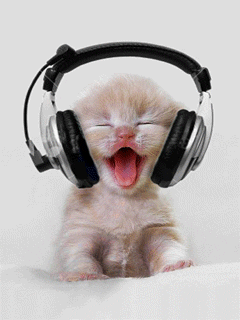 Спів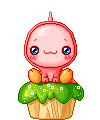 На музичних заняттях ми вчимо дітей передавати у співі характер музики, творчо сприймати музичний образ. Для цього використовуємо:• вправи для голосу — українські народі пісні «Іде, іде дід, дід» в обробці Якова Степового, «Диби-диби», «Козо, козо, вилий воду», «Кіт і мишка» та ін.;  виконання українських народних пісень «Танцювали миші», «Унадився журавель»; а також пісень на музику Миколи Лисенка «Я лисичка, я сестричка», «Коза-дереза».Танцювально-хореографічна творчість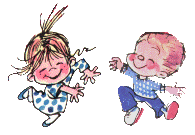           Ми прагнемо, щоб наші вихованці вміли граціозно, розкуто рухатися в такт мелодії, вчимо їх індивідуально відтворювати поданий дорослими зразок танцю, надавати виразності рухам, міміці, жестам, позам, самостійно звертатися до досвіду пластичного руху. На заняттях з елементами хореографії даємо дітям змогу самостійно імітувати казкових персонажів, передавати в рухах їхні характери, емоції, почуття. Добре вдається дітям це у таких таночках, як «Танцювали зайчики», «Ведмедик у бору», «Хитра Лиска», у вправах на відтворення образних рухів-імітацій «Іде дід, баба, вовк», «Зайчик стрибає», «Коза йде по капусту», «Біжить лисичка», «Повзе рак-неборак».Ігри за сюжетами знайомих казок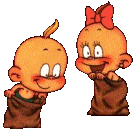           Звичайно, не обійшли увагою ми й ігри. На музичних заняттях використовуємо музично-дидактичні ігри «Кого Колобок зустрів у лісі?», «У кого голосок тонший?», а також рухливі ігри — «Діти і Ведмідь», «Зайчики й Лисичка», «Вовк та козенята», «Веселі гуси», «Заїнька», «Квочка», «Сірий Кіт», «Ріпка», «Івасик-Телесик», «Кривенька качечка».На третьому та четвертому роках життя залучаємо дітей до ігор-драматизацій та театралізованих ігор за змістом добре знайомих їм казок. Зазвичай такі ігри мають відповідний музичний супровід, нескладні атрибути та елементи костюмів (хусточка, шапочка, хвостик).На п'ятому році життя ознайомлюємо дітей з чарівними й соціально-побутовими казками, спонукаємо їх до самостійної організації ігор-інсценізацій за змістом добре знайомих казок, під час яких вчимо дотримуватися відповідної інтонації, тембру, сили голосу.Старші дошкільники вже вміють самостійно розігрувати сюжети знайомих казок в іграх-драматизаціях та театралізованих іграх. Вони самі добирають атрибути, розподіляють ролі тощо.Театралізована діяльністьУкраїнські народні казки — чудові сюжети для постановки мюзиклів, театралізацій. Ми залучаємо дітей до участі в драматичному гуртку, підготовки й показу різних театралізованих вистав за змістом казок, до виготовлення костюмів, атрибутів, декорацій. Із яким задоволенням старші дошкільники демонструють своїм молодшим друзям справжнісіньку виставу! Для постановок таких популярних серед дітей казок, як «Колобок», «Рукавичка», «Пан Коцький», «Коза-дереза», «Кривенька качечка», «Цап та Баран», «Солом'яний Бичок», «Курочка Ряба», «Лисичка і Журавель» ми використовуємо різні види театру — ляльковий, пальчиковий, тіньовий. І кожного разу ці вистави супроводжує чудова музика.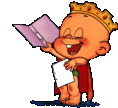  Ми добре пам'ятаємо самі й хочемо нагадати своїм колегам: від раннього розвитку загальних і спеціальних художньо-творчих здібностей дітей багато в чому залежать їхні успіхи в майбутньому.